Muratt Mat 1989 Born in Turkey in Eskişehir / Tepebaşı Turkey, he started to be interested in music with his org / piano which his uncle gave him in the middle of 1990s, In 1997, he moved to #Bursa with him family and continued him life here. He completed him primary and secondary education in Bursa. He trained in Computer Programming, Graphic & Web Design, Computer Technician branches and developed her in production and sound recording technologies with various music softwares. , Continued his work in 2004 by making audio books, commercials, series of audio dubbings and various recordings as a voice and advertising responsibility for a local radio production.   He founded the first musical studio, still active in the same years, and started to make various recording and album arrangements in this studio.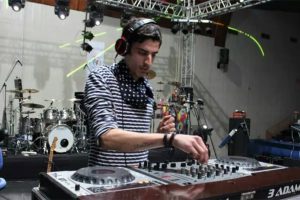 In the summer of the radio which is in its constitution, the spring festivals of the universities, the program presentations and the performance dj at the summer festivals and concerts of the municipalities, at the top of the summer , Alanya, Antalya, Fethiye, Bodrum, Marmaris, Çeşme, and outdoor concerts. . In 2010 Olay FM 90.5, which is located in Olay Media Center which is the biggest press organization in Bursa, has prepared the Saturday programs by the way the program still continue with in the name of different DJs. . ( ClubinDance and ClubinTurk ). In February 2017, he was resigned Olay Fm on its own request to announce the music on the National Channel and Frequencies. After a short time session, he has started to perform Radio D 104, Radio Mega Ankara 102.6, Izmir 105.7, Istanbul 101.8, Club Mega and Party D programs friday and saturday.In addition to Olay Media in Bursa, Radio Vision 99.3, Hitmix Radio, Radio Poyraz 107.1, Radio Maksimum 103.7, Ozlem Fm 107.8, Radio Gonca 107.9 (Izmit), Zonguldak Eregli Fm 91.7, Radio Aktif Bursa 92.6, Radio D 104, Radio Mega İzmir, Ankara , Istanbul, Super Fm Turkey, Netherlands LiveStream, Mix2Rnb (Germany), Radio Mydonose Turkey, Cyprus and London, Play FM and Play Radio 102.9-103.8 National Radio Frequencies in their own style ClubinDance and ClubinTürk program, have met with listener.In the same year, as Ghost Producer, he made arrangements and sub-structures (arange) on numerous albums and created sub-structures for many hiphop music groups and musicians.His first single “Dance in the Night” in Bodrum, “Bodrum” Dj in Music Album, took his place in the music markets with the tag ” Elenor Music”. He had a great interest in social media and reached to hundreds of thousands of his works in the album.  He has performed before and after many clubs and outdoor concerts in Bursa, Istanbul, Ankara, Eskişehir, Uşak, Çanakkale, Isparta, Denizli, Kocaeli, Kutahya, Aydın, Antalya, Bodrum, Fethiye and IzmirHe has took part in so much over same scene.as with Soner Arıca, Mustafa Sandal, Mehmet Çevik, Kutsi, Arto, Altay, Tuğba Yurt, Tuğba Altıntop, Tuğba Özerk, Murat Dalkılıç, Aykut İlter, Kübra Lâna, Bengü, Mustafa Ceceli, Gökhan Türkmen, Kolpa, Gripin, Ögeday, Murat Boz, Sıla, Desparacidos, Outwork, Royal Gigolas, Inna, Otillia, Mira, Teodora, David Vendetta.He have made arrangements as Soner Arıca, Kaan Balcı, Mehmet Çevik, Elnino, Süleyman Akyıldız on many famous name albums. It has took part in project works such as “Mystical Feelings Remix”, “Deep Subject”, “Kharma Remix”, “All Night”, “Music Man” which are still on sale from platforms such as Itunes, TTnet Music, Beatport, Juno and TrackitDown from Digital Music Platforms. In abroad Mystical Caroseur Records, Proton Records, in Turkey Re-Fresh Music Turkey, and Salamandra Records, Peak Digital Turkey, There are many project works on sale over Elanor Plak.He is still performing his music with his first day’s rigor in his own studio, performing performances and radio programs. Murat Mat management services are carried out by BursamX Media Agency and Kappak Organization Firms in Turkey and Europe. Activity and Press Responsibility is Ebubekir Yuca.Club PerformanceKübra Lana with Muratt Mat – Magazin AVM // Malt Night – Bursa Suare Gösteri Merkezi, Mustafa Ceceli with Muratt Mat – Atatürk Kapalı Spor Salonu,
Murat Mat & Berna Öztürk & Gökhan Türkmen & Kolpa – Adnan Menderes Üniversitesi Şenlikleri, Eat’n Joy Bursa Ex Clan – Resident Music Director,
Barış Manço Kültür Merkezi Sagopa Kajmer Konseri, Clup Hane – Uludağ, Şale Club – Bursa, Uludağ Karinna Hotel, Uludağ Genc Yazıcı Hotel, Beceren Hotel Uludağ,
Club Barcelona – Uludağ, Konak 18 Bar, Club Barcelona Küçük Kumla Bursa, Taxi Bar Bursa, Kirmasti Night Club – Kemalpaşa, Club Arena – Bursa,
Club Lax Küçük Kumla, Club Desibel Bursa Görükle, Night People Bursa, Eskişehir Buda Club, Club Vici Bursa Mudanya, Q Plus Bursa with Kutsi Konseri, Papilon Club Uludağ,
Kütahya Pubuc Bar, Malt Night Bursa, Kat3 Bursa,Havuzlu Konak Bursa, DodoBar Bursa, Clup Ayçi, Havana Bar Bursa, Club NANA Sakarya Adapazarı,
Quba Bar Kültürpark Bursa, İstanbul Avcılar Club Fox, Gvz Bar Bursa, Akvaryus Bursa, Room Bar Bursa, Ayışığı Bar Bursa, Mask Bar Bursa Almira Hotel,
Chaos Bar Bursa, Mudanya Denizatı Bar Bursa, RedLara Club İstanbul, BlueLara Club İstanbul, Denizli Baron Club, Kocaeli Curcuna Club, Cuba Club Bursa, Jazz Bar Bursa,
Club Sky Istanbul, Denizli Livera Club, Medusa Club Kütahya, eX Bar Isparta, Club 18 Bursa, Çırağan BursaConcert & Performance Hall+ Sakarya Uni Fest #Sakarya Nana Bar, Turkey
+ Adnan Menderes Uni Fest #Aydın, Turkey
+ Kütahya Dumlupınar Uni Fest #Kütahya
+ Misi Köyü Şenlikleri #Bursa, Turkey
+ Shark Drink Energy Fest #Bursa, Turkey
+ Kestel Balgoc 2 Panayır #Bursa, Turkey
+ Mustafa Ceceli – Konseri Before & After Party #Bursa, Turkey
+ Gökhan Türkmen – Konseri Before & After Party #Aydın, Turkey
+ Kolpa – Konseri – Before & After Party #Aydın, Turkey
+ Inna Konseri Before & After Party #Kuşadası, Turkey
+ Bursa’nın Ufak Tefek Taşları ASTV ( Dizi Müzikleri ve Dublajı )Performance RadiosSüper Fm /Türkiye, Radyo Vizyon /Ankara/Bursa, Radyo D 104 /Türkiye, Radyo Mega /İstanbul/İzmir/Ankara,  Olay Fm 90.5 /Bursa, Ereğli Fm/Zonguldak, Radyo Aktif 92.6 Bursa, Play Fm / Kıbrıs, Play Fm / Londra, Radyo Hitmix, Mix2Rnb Radio ,Radyo Maksimum 103.7 / BursaKlipler+ Muratt Mat – Bodrum (Radio Edit Version) 2011 Elanor Plak Production Inc.
+ Aykut İlter – Zuzu (Murat Mat Remix) Carols Media Inc.
+ Eurograp – Sen Benimsin ( Muratt Mat Versiyon ) Eurograp Inc.
+ Tayfun – Hadi Yine iyisin ( Muratt Mat Versiyon )
+ Süleyman Akyıldız – Vaktin Doldu ( Muratt Mat Versiyon )
+ Halim Erdoğan – ON Numara ( Muratt Mat Versiyon )
+ Elnino feat. Dedof & Dj Muratt Mat – Mekân Bursa
+ Muratt Mat – Bursaspor  Timsahlar ( Bursaspor FC )
+ Bursa’nın Ufak Tefek Taşları ASTV ( Dizi Müzikleri ve Dublajı )
+ Kaan Balcı – Son Söz ( Murtat Mat Versiyon )
+ Mehmet Çevik- Acı Baharat ( Muratt Mat Versiyon )
+ Soner Arıca – iyisi geliyor ( Muratt Mat Versiyon )
+ Onurr – Ağlayamam ( Muratt Mat & Kemal Nalbant Remix ) Sony Music Entertaiment
+ Ferhat Göçer – Mutlu Ol ( Muratt Mat Remix )
+ Hadise – Sıfır Tolerans ( Muratt Mat Remix )Label
Re-Fresh Music Turkey Records, Findike Records, Mystic Carousel Records, Proton Sound System, Neli Records, Elnino Production, LW Recording, Peak Digital Records, 48 Müzik Yapım, Elenor Müzik Ltd.